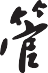 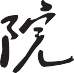 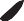 SHANDONG MANAGEMENTUNIVERSITY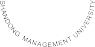 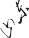 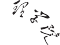 毕业论文开题报告题    目                       学    院                       专    业                       班    级                       学    生                       学    号                       指导教师                       合作导师 	年	月	日学院	(宋体四号)专业	(宋体四号) 学生	(宋体四号)学号	(宋体四号) 论文题目			(宋体四号)一、选题背景与意义（请分别从国内外研究现状、选题的目的及意义两方面阐述,宋体五号，1.25倍行距）（一）（二）二、研究内容与目标（设计内容研究、预期研究结果等,宋体五号，1.25倍行距）三、研究方法与手段（设计思路（方法、手段）,宋体五号，1.25倍行距）四、参考文献（中文宋体五号，英文Times New Roman体五号，1.25倍行距）五、指导教师评语（包括学生对国内外研究现状的了解情况、设计方法、手段、文献综述等评价，应在评 语末尾处写出是否同意该学生开题的决定）指导教师（签字） 年	月	日六、审核意见教研室主任（签字） 年	月	日